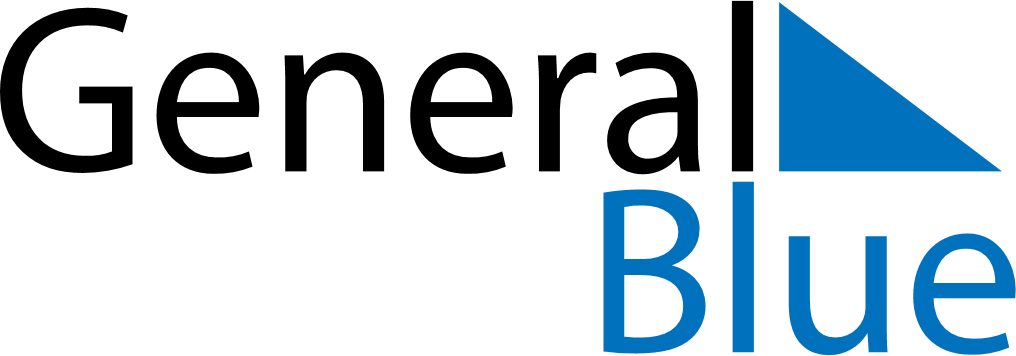 November 2027November 2027November 2027IcelandIcelandMONTUEWEDTHUFRISATSUN123456789101112131415161718192021Icelandic Language Day222324252627282930